В Санкт-Петербурге прошла Всероссийская научно-практическая конференция, посвященная государственной кадастровой оценке14-16 ноября 2018 года при поддержке Правительства Ленинградской области и Правительства Санкт-Петербурга состоялась Всероссийская
научно-практическая конференция «Государственная кадастровая оценка в Российской Федерации 2018. Предварительные итоги». Организаторами мероприятия выступили ГБУ ЛО «ЛенКадастр» и СПб ГБУ «КАДАСТРОВАЯ ОЦЕНКА».На Всероссийской научно-практической конференции присутствовало более 370 участников, включая представителей Министерства экономического развития Российской Федерации, Федеральной службы государственной регистрации, кадастра и картографии, Ленинградского областного комитета по управлению государственным имуществом, Комитета имущественных отношений Санкт-Петербурга, руководителей исполнительных органов государственной власти практически всех субъектов Российской Федерации, принимающих решение о проведении ГКО, бюджетных учреждений, уполномоченных на проведение государственной кадастровой оценки, из 71 субъекта Российской Федерации, представителей судебного и научного сообщества, средств массовой информации.Принимая во внимание статус участников конференции, открыл мероприятие Первый заместитель председателя Ленинградского областного комитета по управлению государственным имуществом Олег Евгеньевич Зинченко, выступивший с приветственным словом.В ходе пленарного заседания представители органов исполнительной власти, бюджетных учреждений, уполномоченных на проведение ГКО, органов местного самоуправления, научного сообщества выступили
с тематическими докладами, в которых затронули самые актуальные вопросы, связанные с государственной кадастровой оценкой.Во время конференции в рамках круглых столов прошли секционные заседания по следующим тематикам:- «Проблемные вопросы и пути их решения на этапах подготовки к ГКО
и проведения ГКО»;- «Практика определения кадастровой стоимости на примере
Санкт-Петербурга»;- «Вопросы в отношении требований и рекомендаций Методических указаний о ГКО»;- «Вопросы, связанные с подготовкой к ГКО».В работе конференции приняли участие все сотрудники
ГБУ ЛО «ЛенКадастр», с тематическими докладами выступили: заместитель директора – начальник Управления ГКО Андрей Юрьевич Бойко, заместитель директора Павел Евгеньевич Шпрынов, а также руководители структурных подразделений ГБУ ЛО «ЛенКадастр».Также от лица учредителя ГБУ ЛО «ЛенКадастр» с докладом на тему «Финансовое обеспечение деятельности учреждения» выступила начальник отдела финансового контроля, учета и информационного обеспечения Ленинградского областного комитета по управлению государственным имуществом Нелли Викторовна Панова.По приглашению ГБУ ЛО «ЛенКадастр» в рамках конференции выступили: Елена Александровна Рулева – уполномоченный по защите прав предпринимателей в Ленинградской области, с докладом «Взгляд на ГКО со стороны субъектов малого и среднего предпринимательства»;Сергей Анатольевич Сазанский – член общественного совета при Управлении развития садоводства и огородничества по Санкт-Петербургу, с докладом «Взгляд на ГКО со стороны садоводческих и огороднических некоммерческих объединений граждан»;Юрко Олег Владимирович – помощник главы администрации Ломоносовского муниципального района Ленинградской области, с докладом «Взгляд на ГКО со стороны органов местного самоуправления».Модератором конференции по приглашению ГБУ ЛО «ЛенКадастр» выступил главный редактор журнала «Пригород», шеф-редактор «Недвижимость и Строительство Петербурга», обозреватель Эхо Москвы в Санкт-Петербурге Дмитрий Юрьевич Синочкин.Во время мероприятия участники активно обсуждали проблемы, с которыми сталкиваются ГБУ в рамках подготовки и проведения государственной кадастровой оценки.Завершилось мероприятие пленарным заседанием, на котором была принята резолюция по итогам работы конференции, с учетом анализа проблемных вопросов в области государственной кадастровой оценки, поднятых субъектами Российской Федерации.Указанная резолюция будет размещена на официальном сайте
ГБУ ЛО «ЛенКадастр», а также направлена для реализации всем участникам конференции.Все участники Всероссийской научно-практической конференции «Государственная кадастровая оценка в Российской Федерации 2018. Предварительные итоги» отметили высокий уровень организации и проведения данного мероприятия, а также актуальность поднятых вопросов.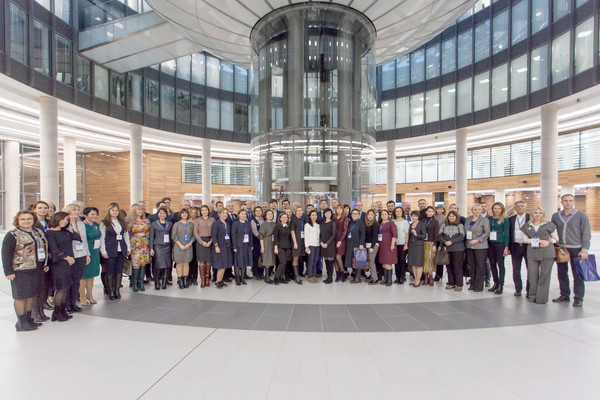 